Протокол заседания диссертационного совета Д 210.004.02 по по приему к защите диссертации Тархановой Светланы Валерьевныот 25.01.2016 г.Присутствовали: Сиповская Н.В., д.иск., 17.00.04, председатель совета; Баталов А.Л., д.иск., 17.00.04, заместитель председателя совета; Струкова А.И., к.иск., 17.00.04, ученый секретарь совета; Бобринская Е.А., д.иск., 17.00.04; Гнедовская Т.Ю., д.иск., 17.00.04; Карпова Т.Л., д.иск., 17.00.04; Коваленко Г.Ф., д.иск., 17.00.04; Лифшиц Л.И., д.иск., 17.00.04; Мкртычев Т.К., д.иск., 17.00.04; Орлова М.А., д.иск., 17.00.04; Пастон Э.В., д.иск., 17.00.04; Свидерская М.И., д.иск., 17.00.04; Седов В.В., д.иск., 17.00.04; Смирнова Э.С., д.иск., 17.00.04; Тананаева Л.И., д.иск., 17.00.04; Толстой А.В., д.иск., 17.00.04; Шукуров Ш.М., д.иск., 17.00.04, а также Л.А. Беляев, д.ист.н., 17.00.06, ведущий научный сотрудник Сектора древнерусского искусства Отдела изобразительного искусства и архитектуры Государственного института искусствознания.На повестке дня заседания совета:Принятие решения по диссертации Тархановой Светланы Валерьевны на соискание ученой степени кандидата искусствоведения на тему «Архитектура синангог позднеантичного периода (III–VII вв.) на территории северной Палестины: типология, композиции, декор» по специальности 17.00.04 – изобразительное и декоративно-прикладное искусство и архитектура.Работа выполнена в Секторе древнерусского искусства Отдела изобразительного искусства и архитектуры Государственного института искусствознания.Научный руководитель: доктор искусствоведения Казарян Армен Юрьевич.Из состава Диссертационного совета выбрана комиссия: Баталов А.Л., Лифшиц Л.И., Орлова М.А, в комиссию дополнительно введен Л.А. Беляев.Комиссия устанавливает, что диссертация Тархановой Светланы Валерьевны отвечает специальности 17.00.04 – изобразительное и декоративно-прикладное искусство и архитектура; материалы, изложенные в публикациях, достаточно полно отражают содержание работы; диссертация соответствует научному уровню, предъявляемому к кандидатским диссертациям. Публикации полностью соответствуют требованиям ВАК. Диссертация рекомендована к защите. В качестве официальных оппонентов предложены следующие кандидатуры:Ведущая организация: Государственный музей искусства народов Востока, г. Москва	2. Члены Диссертационного совета простым голосованием принимают положительное решение по принятию диссертации С.В. Тархановой к защите.Ученый секретарь		 А.И. Струкова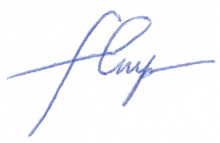 25.01.2016 г.Ванеян Степан Сергеевич – доктор искусствоведения, профессорСавостина Елена Анатольевна – доктор искусствоведения, профессор